WALD, WILD UND WASSERRotfuchs >> Rätsel (III) 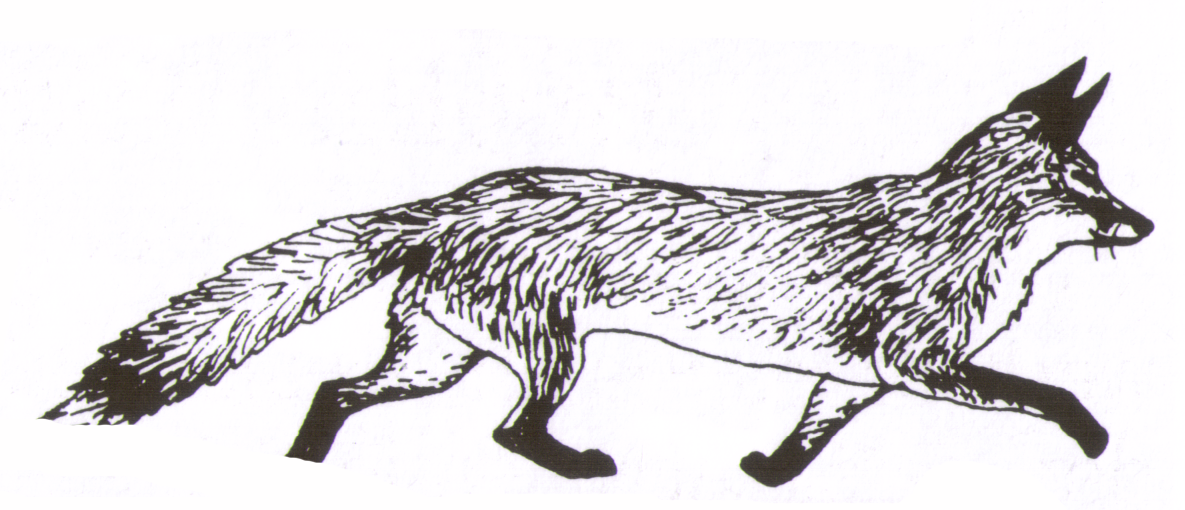 WALD, WILD UND WASSER Rotfuchs  >> Kopiervorlage  (III) > Lösung